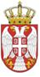 	Република СрбијаОСНОВНА ШКОЛА „КРАЉ ПЕТАР  I“        Ниш, Војводе Путника бр. 1           Број: 610-1502/2-2-2019- 05        Датум: 12. 09. 2019. годинеИЗВОД ИЗ ЗАПИСНИКА СА СЕДНИЦЕ САВЕТА РОДИТЕЉА ОДРЖАНЕ ДАНА 12. 09. 2019. ГОДИНЕ	1. Одлука о усвајању Записника са претходне седнице Савета родитеља;	2. Разматрен је  Извештај о  успеху и дисциплини  ученика на крају школске 2018/19. године ;	3. Разматрен је  Извештај о реализацији Плана рада Савета родитеља у школској 2018/19. години;	4. Разматрен је  Извештај о  раду Стручног актива за развојно планирање о реализацији Развојног плана Школе за школску 2018/2019.године;	5. Разматрен је  Извештај о раду Стручног актива за развој предшколског и школског програма  о реализацији Предшколског и Школског програма за школску 2018/2019. годину – програма образовања и васпитања;	6. Разматрен је  Извештај о самовредновању;	7. Разматрен је  Извештај о раду Школе – Извештај о остваривању Годишњег плана рада школе у школској 2018/19. години;	8. Разматрен је  Извештај о раду директора Школе ;	9. Сагласност на програм ексурзије и програм наставе у природи;	10. Разматрен је  предлог Годишњег плана рада школе за школску 2019/20. годину;	11. Одлука о предлагању чланова и заменике чланова Комисије из реда Савета родитеља школе за избор агенције за реализацију ексурзије у школској 2019/20. години за сваки разред и васпитну групу;	12. Оддлука о предлагању чланова и заменике члановаКомисије из реда Савета родитеља школе за избор агенције за реализацију наставе у природи у школској 2019/20. години за сваки разред ;	13. Одлука о накнади висине за наставнике за реализацију ексурзија и наставе у природи за школску 2019/20. години.							записничарБиљана Станојевић